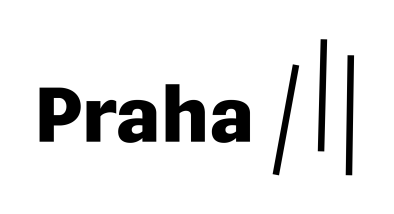 OBJEDNÁVKA č.: 2023/1271/OŠOBJEDNÁVKA č.: 2023/1271/OŠOBJEDNÁVKA č.: 2023/1271/OŠOBJEDNÁVKA č.: 2023/1271/OŠOBJEDNÁVKA č.: 2023/1271/OŠObjednatel: 			Městská část Praha 3 Odbor školstvíHavlíčkovo nám. 700/9130 00  Praha 3	Městská část Praha 3 Odbor školstvíHavlíčkovo nám. 700/9130 00  Praha 3	Dodavatel:	Dodavatel:	Dům dětí a mládeže Praha 3 - UlitaIČ:45241848Na Balkáně 2866/17aŽižkov130 00  Praha 3Dům dětí a mládeže Praha 3 - UlitaIČ:45241848Na Balkáně 2866/17aŽižkov130 00  Praha 3Předmět objednávky: Objednáváme u Vás zajištění intenzivních jazykových kurzů pro žáky uprchlé z Ukrajiny navštěvující Základní školu Pražačka. Objednávka zahrnuje následující:a) náklady na materiál ve výši 4 000 Kč,b) náklady na koordinaci ve výši 10 000 Kč,c) náklady na 3 lektory ve výši 36 000 Kč (hodinová sazba pro 1 lektora: 250 Kč, počet hodin denně: 4, počet dnů výuky: 12).Bude fakturováno na základě skutečně odebraného množství služeb.Kontakt na objednatele: Mgr. Dagmar Novotná Ouřadová (ouradova.dagmar@praha3.cz)Kontakt na dodavatele: Mgr. Kateřina Jarošová (jarosova@ulita.cz)Předmět objednávky: Objednáváme u Vás zajištění intenzivních jazykových kurzů pro žáky uprchlé z Ukrajiny navštěvující Základní školu Pražačka. Objednávka zahrnuje následující:a) náklady na materiál ve výši 4 000 Kč,b) náklady na koordinaci ve výši 10 000 Kč,c) náklady na 3 lektory ve výši 36 000 Kč (hodinová sazba pro 1 lektora: 250 Kč, počet hodin denně: 4, počet dnů výuky: 12).Bude fakturováno na základě skutečně odebraného množství služeb.Kontakt na objednatele: Mgr. Dagmar Novotná Ouřadová (ouradova.dagmar@praha3.cz)Kontakt na dodavatele: Mgr. Kateřina Jarošová (jarosova@ulita.cz)Předmět objednávky: Objednáváme u Vás zajištění intenzivních jazykových kurzů pro žáky uprchlé z Ukrajiny navštěvující Základní školu Pražačka. Objednávka zahrnuje následující:a) náklady na materiál ve výši 4 000 Kč,b) náklady na koordinaci ve výši 10 000 Kč,c) náklady na 3 lektory ve výši 36 000 Kč (hodinová sazba pro 1 lektora: 250 Kč, počet hodin denně: 4, počet dnů výuky: 12).Bude fakturováno na základě skutečně odebraného množství služeb.Kontakt na objednatele: Mgr. Dagmar Novotná Ouřadová (ouradova.dagmar@praha3.cz)Kontakt na dodavatele: Mgr. Kateřina Jarošová (jarosova@ulita.cz)Předmět objednávky: Objednáváme u Vás zajištění intenzivních jazykových kurzů pro žáky uprchlé z Ukrajiny navštěvující Základní školu Pražačka. Objednávka zahrnuje následující:a) náklady na materiál ve výši 4 000 Kč,b) náklady na koordinaci ve výši 10 000 Kč,c) náklady na 3 lektory ve výši 36 000 Kč (hodinová sazba pro 1 lektora: 250 Kč, počet hodin denně: 4, počet dnů výuky: 12).Bude fakturováno na základě skutečně odebraného množství služeb.Kontakt na objednatele: Mgr. Dagmar Novotná Ouřadová (ouradova.dagmar@praha3.cz)Kontakt na dodavatele: Mgr. Kateřina Jarošová (jarosova@ulita.cz)Předmět objednávky: Objednáváme u Vás zajištění intenzivních jazykových kurzů pro žáky uprchlé z Ukrajiny navštěvující Základní školu Pražačka. Objednávka zahrnuje následující:a) náklady na materiál ve výši 4 000 Kč,b) náklady na koordinaci ve výši 10 000 Kč,c) náklady na 3 lektory ve výši 36 000 Kč (hodinová sazba pro 1 lektora: 250 Kč, počet hodin denně: 4, počet dnů výuky: 12).Bude fakturováno na základě skutečně odebraného množství služeb.Kontakt na objednatele: Mgr. Dagmar Novotná Ouřadová (ouradova.dagmar@praha3.cz)Kontakt na dodavatele: Mgr. Kateřina Jarošová (jarosova@ulita.cz)Předmět objednávky: Objednáváme u Vás zajištění intenzivních jazykových kurzů pro žáky uprchlé z Ukrajiny navštěvující Základní školu Pražačka. Objednávka zahrnuje následující:a) náklady na materiál ve výši 4 000 Kč,b) náklady na koordinaci ve výši 10 000 Kč,c) náklady na 3 lektory ve výši 36 000 Kč (hodinová sazba pro 1 lektora: 250 Kč, počet hodin denně: 4, počet dnů výuky: 12).Bude fakturováno na základě skutečně odebraného množství služeb.Kontakt na objednatele: Mgr. Dagmar Novotná Ouřadová (ouradova.dagmar@praha3.cz)Kontakt na dodavatele: Mgr. Kateřina Jarošová (jarosova@ulita.cz)Předmět objednávky: Objednáváme u Vás zajištění intenzivních jazykových kurzů pro žáky uprchlé z Ukrajiny navštěvující Základní školu Pražačka. Objednávka zahrnuje následující:a) náklady na materiál ve výši 4 000 Kč,b) náklady na koordinaci ve výši 10 000 Kč,c) náklady na 3 lektory ve výši 36 000 Kč (hodinová sazba pro 1 lektora: 250 Kč, počet hodin denně: 4, počet dnů výuky: 12).Bude fakturováno na základě skutečně odebraného množství služeb.Kontakt na objednatele: Mgr. Dagmar Novotná Ouřadová (ouradova.dagmar@praha3.cz)Kontakt na dodavatele: Mgr. Kateřina Jarošová (jarosova@ulita.cz)Čas (termín) plnění: 31.12.2023Čas (termín) plnění: 31.12.2023Čas (termín) plnění: 31.12.2023Cena plnění (bez DPH): 50 000,00 KčCena plnění (s DPH): 50 000,00 KčCena plnění (bez DPH): 50 000,00 KčCena plnění (s DPH): 50 000,00 KčCena plnění (bez DPH): 50 000,00 KčCena plnění (s DPH): 50 000,00 KčCena plnění (bez DPH): 50 000,00 KčCena plnění (s DPH): 50 000,00 KčObecné smluvní podmínky:1) Přijetím této objednávky dodavatel výslovně souhlasí s tím, aby byl celý text této objednávky a veškeré skutečnosti v ní uvedené ze strany Městské části Praha 3 zveřejněny, a to včetně výše ceny, způsobu, místa a času plnění předmětu objednávky.2) Lhůta k přijetí této objednávky je 14 dnů od jejího vyhotovení. Je vyloučeno přijetí objednávky s jakýmkoli dodatkem či odchylkou ve smyslu §1740 odst. 3 zákona č. 89/2012 Sb., občanského zákoníku.3) Dodavatel bere na vědomí a výslovně souhlasí s tím, že jakákoli platba uskutečněná na základě nebo v souvislosti s touto objednávkou, tj. vč. popisu stran transakce, částky, variabilního a jiného symbolu, zprávy pro příjemce, data uskutečnění může proběhnout na transparentním účtu objednatele, tedy může být zveřejněna prostřednictvím internetu. 4) Přijetí této objednávky pouhým dodavatelovým plněním ve smyslu § 1744 občanského zákoníku č. 89/2012 Sb. je vyloučeno.Obecné smluvní podmínky:1) Přijetím této objednávky dodavatel výslovně souhlasí s tím, aby byl celý text této objednávky a veškeré skutečnosti v ní uvedené ze strany Městské části Praha 3 zveřejněny, a to včetně výše ceny, způsobu, místa a času plnění předmětu objednávky.2) Lhůta k přijetí této objednávky je 14 dnů od jejího vyhotovení. Je vyloučeno přijetí objednávky s jakýmkoli dodatkem či odchylkou ve smyslu §1740 odst. 3 zákona č. 89/2012 Sb., občanského zákoníku.3) Dodavatel bere na vědomí a výslovně souhlasí s tím, že jakákoli platba uskutečněná na základě nebo v souvislosti s touto objednávkou, tj. vč. popisu stran transakce, částky, variabilního a jiného symbolu, zprávy pro příjemce, data uskutečnění může proběhnout na transparentním účtu objednatele, tedy může být zveřejněna prostřednictvím internetu. 4) Přijetí této objednávky pouhým dodavatelovým plněním ve smyslu § 1744 občanského zákoníku č. 89/2012 Sb. je vyloučeno.Obecné smluvní podmínky:1) Přijetím této objednávky dodavatel výslovně souhlasí s tím, aby byl celý text této objednávky a veškeré skutečnosti v ní uvedené ze strany Městské části Praha 3 zveřejněny, a to včetně výše ceny, způsobu, místa a času plnění předmětu objednávky.2) Lhůta k přijetí této objednávky je 14 dnů od jejího vyhotovení. Je vyloučeno přijetí objednávky s jakýmkoli dodatkem či odchylkou ve smyslu §1740 odst. 3 zákona č. 89/2012 Sb., občanského zákoníku.3) Dodavatel bere na vědomí a výslovně souhlasí s tím, že jakákoli platba uskutečněná na základě nebo v souvislosti s touto objednávkou, tj. vč. popisu stran transakce, částky, variabilního a jiného symbolu, zprávy pro příjemce, data uskutečnění může proběhnout na transparentním účtu objednatele, tedy může být zveřejněna prostřednictvím internetu. 4) Přijetí této objednávky pouhým dodavatelovým plněním ve smyslu § 1744 občanského zákoníku č. 89/2012 Sb. je vyloučeno.Obecné smluvní podmínky:1) Přijetím této objednávky dodavatel výslovně souhlasí s tím, aby byl celý text této objednávky a veškeré skutečnosti v ní uvedené ze strany Městské části Praha 3 zveřejněny, a to včetně výše ceny, způsobu, místa a času plnění předmětu objednávky.2) Lhůta k přijetí této objednávky je 14 dnů od jejího vyhotovení. Je vyloučeno přijetí objednávky s jakýmkoli dodatkem či odchylkou ve smyslu §1740 odst. 3 zákona č. 89/2012 Sb., občanského zákoníku.3) Dodavatel bere na vědomí a výslovně souhlasí s tím, že jakákoli platba uskutečněná na základě nebo v souvislosti s touto objednávkou, tj. vč. popisu stran transakce, částky, variabilního a jiného symbolu, zprávy pro příjemce, data uskutečnění může proběhnout na transparentním účtu objednatele, tedy může být zveřejněna prostřednictvím internetu. 4) Přijetí této objednávky pouhým dodavatelovým plněním ve smyslu § 1744 občanského zákoníku č. 89/2012 Sb. je vyloučeno.Obecné smluvní podmínky:1) Přijetím této objednávky dodavatel výslovně souhlasí s tím, aby byl celý text této objednávky a veškeré skutečnosti v ní uvedené ze strany Městské části Praha 3 zveřejněny, a to včetně výše ceny, způsobu, místa a času plnění předmětu objednávky.2) Lhůta k přijetí této objednávky je 14 dnů od jejího vyhotovení. Je vyloučeno přijetí objednávky s jakýmkoli dodatkem či odchylkou ve smyslu §1740 odst. 3 zákona č. 89/2012 Sb., občanského zákoníku.3) Dodavatel bere na vědomí a výslovně souhlasí s tím, že jakákoli platba uskutečněná na základě nebo v souvislosti s touto objednávkou, tj. vč. popisu stran transakce, částky, variabilního a jiného symbolu, zprávy pro příjemce, data uskutečnění může proběhnout na transparentním účtu objednatele, tedy může být zveřejněna prostřednictvím internetu. 4) Přijetí této objednávky pouhým dodavatelovým plněním ve smyslu § 1744 občanského zákoníku č. 89/2012 Sb. je vyloučeno.Obecné smluvní podmínky:1) Přijetím této objednávky dodavatel výslovně souhlasí s tím, aby byl celý text této objednávky a veškeré skutečnosti v ní uvedené ze strany Městské části Praha 3 zveřejněny, a to včetně výše ceny, způsobu, místa a času plnění předmětu objednávky.2) Lhůta k přijetí této objednávky je 14 dnů od jejího vyhotovení. Je vyloučeno přijetí objednávky s jakýmkoli dodatkem či odchylkou ve smyslu §1740 odst. 3 zákona č. 89/2012 Sb., občanského zákoníku.3) Dodavatel bere na vědomí a výslovně souhlasí s tím, že jakákoli platba uskutečněná na základě nebo v souvislosti s touto objednávkou, tj. vč. popisu stran transakce, částky, variabilního a jiného symbolu, zprávy pro příjemce, data uskutečnění může proběhnout na transparentním účtu objednatele, tedy může být zveřejněna prostřednictvím internetu. 4) Přijetí této objednávky pouhým dodavatelovým plněním ve smyslu § 1744 občanského zákoníku č. 89/2012 Sb. je vyloučeno.Obecné smluvní podmínky:1) Přijetím této objednávky dodavatel výslovně souhlasí s tím, aby byl celý text této objednávky a veškeré skutečnosti v ní uvedené ze strany Městské části Praha 3 zveřejněny, a to včetně výše ceny, způsobu, místa a času plnění předmětu objednávky.2) Lhůta k přijetí této objednávky je 14 dnů od jejího vyhotovení. Je vyloučeno přijetí objednávky s jakýmkoli dodatkem či odchylkou ve smyslu §1740 odst. 3 zákona č. 89/2012 Sb., občanského zákoníku.3) Dodavatel bere na vědomí a výslovně souhlasí s tím, že jakákoli platba uskutečněná na základě nebo v souvislosti s touto objednávkou, tj. vč. popisu stran transakce, částky, variabilního a jiného symbolu, zprávy pro příjemce, data uskutečnění může proběhnout na transparentním účtu objednatele, tedy může být zveřejněna prostřednictvím internetu. 4) Přijetí této objednávky pouhým dodavatelovým plněním ve smyslu § 1744 občanského zákoníku č. 89/2012 Sb. je vyloučeno.Fakturační údaje: na faktuře dodavatel vždy uvede celé označení objednávky č.:2023/1271/OŠFakturační údaje: na faktuře dodavatel vždy uvede celé označení objednávky č.:2023/1271/OŠFakturační údaje: na faktuře dodavatel vždy uvede celé označení objednávky č.:2023/1271/OŠFakturační údaje: na faktuře dodavatel vždy uvede celé označení objednávky č.:2023/1271/OŠFakturační údaje: na faktuře dodavatel vždy uvede celé označení objednávky č.:2023/1271/OŠFakturační údaje: na faktuře dodavatel vždy uvede celé označení objednávky č.:2023/1271/OŠFakturační údaje: na faktuře dodavatel vždy uvede celé označení objednávky č.:2023/1271/OŠOdběratel: 	Městská část Praha 3		Havlíčkovo nám. 700/9		130 00  Praha 3		IČ:00063517, DIČ:CZ00063517Odběratel: 	Městská část Praha 3		Havlíčkovo nám. 700/9		130 00  Praha 3		IČ:00063517, DIČ:CZ00063517Odběratel: 	Městská část Praha 3		Havlíčkovo nám. 700/9		130 00  Praha 3		IČ:00063517, DIČ:CZ00063517Odběratel: 	Městská část Praha 3		Havlíčkovo nám. 700/9		130 00  Praha 3		IČ:00063517, DIČ:CZ00063517Dodavatel: 	firma/název fyzické osoby, sídlo	IČ, DIČ	plátce/neplátce DPH	úplný údaj o registraci/zápisuDodavatel: 	firma/název fyzické osoby, sídlo	IČ, DIČ	plátce/neplátce DPH	úplný údaj o registraci/zápisuDodavatel: 	firma/název fyzické osoby, sídlo	IČ, DIČ	plátce/neplátce DPH	úplný údaj o registraci/zápisuV Praze dne 06.11.2023V Praze dne 06.11.2023Mgr. Dagmar Novotná Ouřadovávedoucí odboru školstvíMgr. Dagmar Novotná Ouřadovávedoucí odboru školstvíMgr. Dagmar Novotná Ouřadovávedoucí odboru školstvíMgr. Dagmar Novotná Ouřadovávedoucí odboru školství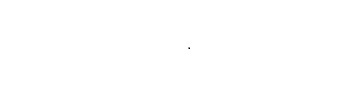 razítko, podpisVyřizuje: Zuzana Majerová, 222116392Bankovní spojení: Česká spořitelna Praha 3, č.ú. 27-2000781379/0800Vyřizuje: Zuzana Majerová, 222116392Bankovní spojení: Česká spořitelna Praha 3, č.ú. 27-2000781379/0800Vyřizuje: Zuzana Majerová, 222116392Bankovní spojení: Česká spořitelna Praha 3, č.ú. 27-2000781379/0800Vyřizuje: Zuzana Majerová, 222116392Bankovní spojení: Česká spořitelna Praha 3, č.ú. 27-2000781379/0800Vyřizuje: Zuzana Majerová, 222116392Bankovní spojení: Česká spořitelna Praha 3, č.ú. 27-2000781379/0800Vyřizuje: Zuzana Majerová, 222116392Bankovní spojení: Česká spořitelna Praha 3, č.ú. 27-2000781379/0800Vyřizuje: Zuzana Majerová, 222116392Bankovní spojení: Česká spořitelna Praha 3, č.ú. 27-2000781379/0800